Algebra 2 w/ Trig1.8 Quadratic Formula and DiscriminantWarm- Up: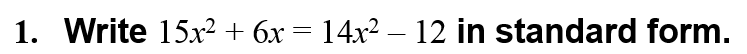 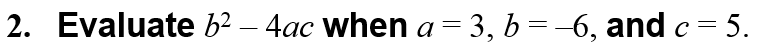 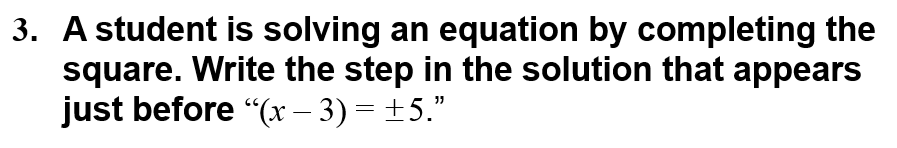 -----------------------------------------------------------NOTES-------------------------------------------------------------------------------Example 1: Solve an Equation with Two Real Solutions	Example 2: Solve an Equation with One Real Solution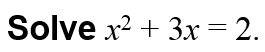 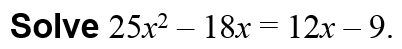 Example 3: Solve an Equation with Imaginary Solutions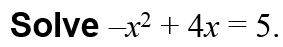 YOU TRY: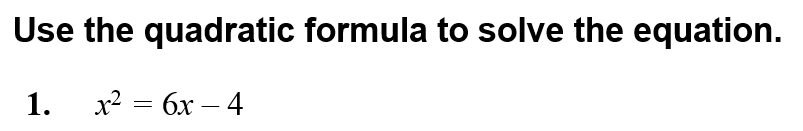 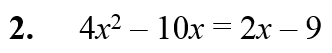 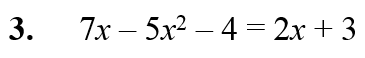 Example 4: Use the Discriminant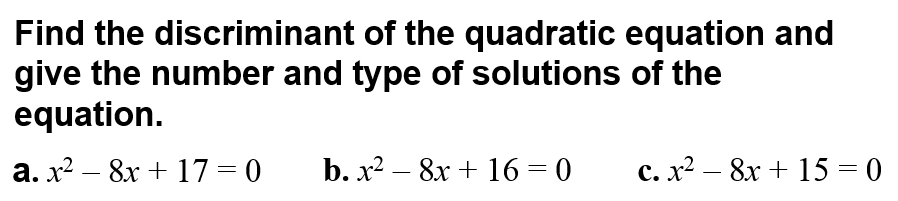 YOU TRY:Find the discriminant of the quadratic equation and give the number and type of solutions of the equation.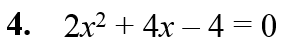 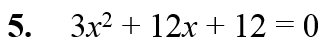 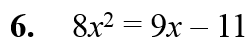 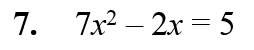 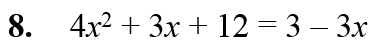 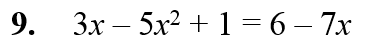 Example 5: Solve a Vertical Motion ProblemA juggler tosses a ball into the air. The ball leaves the juggler’s hand 4 feet above the ground and has an initial vertical velocity of 40 feet per second. The juggler catches the ball when it falls back to a height of 3 feet. How long is the ball in the air?HINT: Use h = –16t2 + v0t + h0.YOU TRY:What If? In Example 5, suppose the ball leaves the juggler’s hand with an initial vertical velocity of 50 feet per second. How long is the ball in the air?KEEP GOING:Use the quadratic formula to solve the equation.1.    4x2 – 4x + 1 = 0			2.    – x2 + 8x = 20			3.    – x2 = 6x – 24.    Find the discriminant of 2x2 + 3x – 6 = 0 and give       the number and type of solutions of the equation.